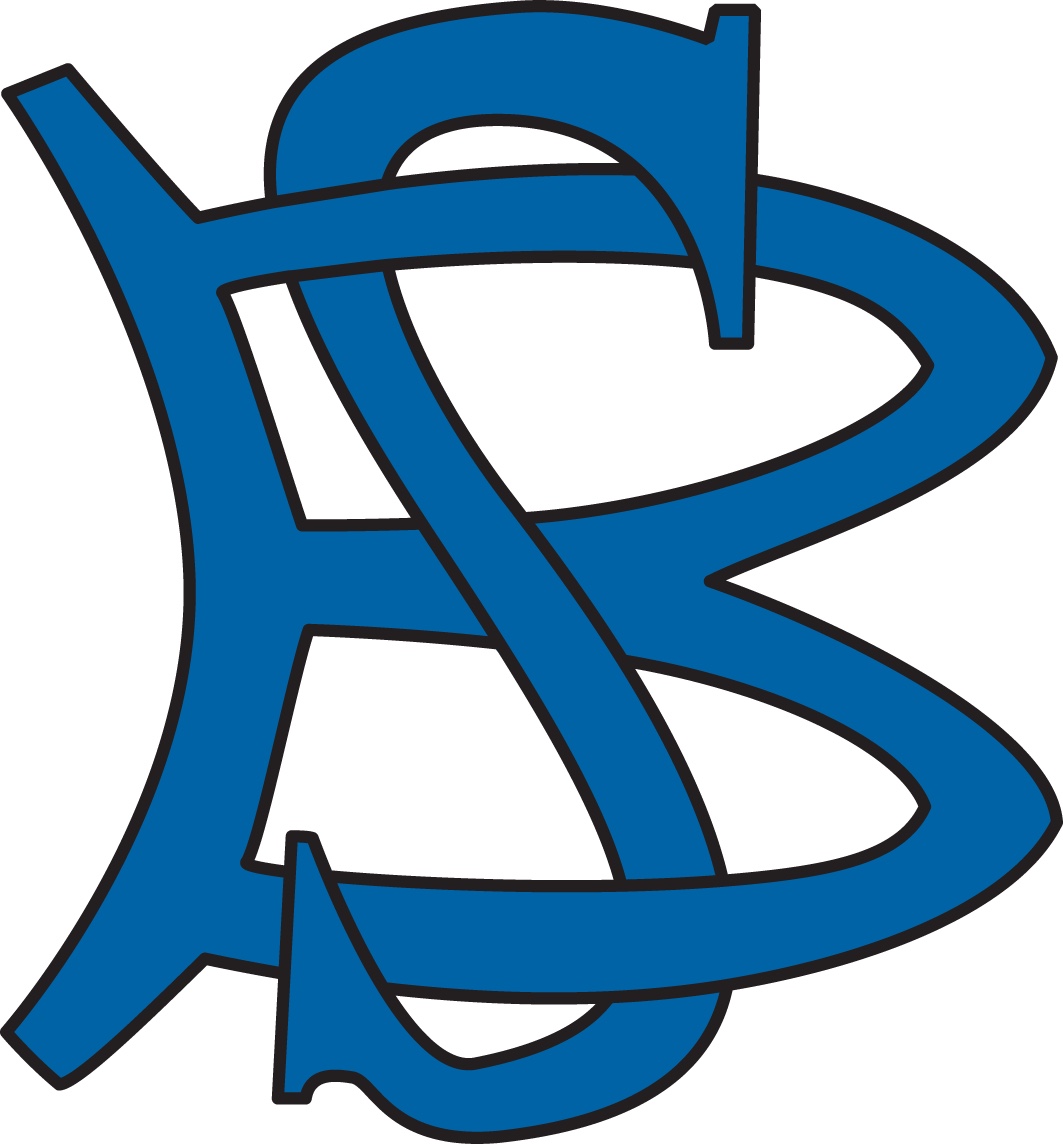 JOB TITLE:			Caretaker / CleanerRESPONSIBLE TO:		Principal				Board of Trustees appointed liaison 	PERSON SPECIFICS:Trade skills or handy-person experienceAble to use initiative with good communication skillsProven work ethic and ability to get the job doneMotivated and able to work unsupervisedFlexible with dutiesPhysically fit to complete tasks requiredBe willing to undertake a police vetPersonal safety procedures must be adhered to in accordance with school policy and the Health & Safety in the Work Place 2015.	ALLOWANCES ALLOWED			Travel		0.59 @kmDirt		$3.85 a dayE-tu Union: School Caretakers and Cleaners Collective Agreement (including canteen workers)Boulcott School provides all relevant safety equipment including:Work bootsSafety gogglesGlovesEarmuffsHOURS OF ATTENDANCE: 

The Caretaker shall be available from 7:30am to 2.30pm with a half hour lunch break.A total of 32.5 hours per week.
The Caretaker shall be entitled to four weeks annual leave to be taken when the          school is officially closed which will be negotiated by the Principal.GENERAL:All duties to be carried out in a manner satisfactory to the Principal and the Board of Trustees.These duties may be amended by the Principal or Board of Trustees to meet any unspecified requirements, as may be necessary, except that any proposed change of duties that might substantially affect the employee’s conditions of service must be agreed to by both the employee and the Board of Trustees.Only the Board of Trustees or its authorized representative may manage, control and direct the employee in the course of his employment and have access at all times to the employee’s time sheet to ensure that hours worked are correctly recorded. DUTIES:Daily:Unlock all doors, including office doors at the beginning of each day.Complete cleaning/repair jobs requested by staff.Sweep floor area and wash corridor where necessary.Empty all rubbish bins into disposal bin at gate.Clean hall toilet floors, clean pans and basins and urinals, wipe skirting boards and other fixtures/ twice a week.Turn on or off water to urinal cisterns each night and morning.Attend to minor repairs such as broken windows, leaking taps, window catches, door locks etc.  Carry out minor repairs to desks, chairs and other furniture.  Assist with deliveries of equipment, material etc to school and where necessary, assist with assembly of furniture.Check playground equipment to ensure it meets health and safety requirements.Check school entrance ways, particularly the main entrance, so the school is always well presented.Check for vandalism – around school and adventure playgroundAttend to urgent cleaning matters that may present themselves through the school day.Winter:Ensure heat pumps are turned on at the beginning of each day. (Periodically)Weekly:Wipe internal library door windowsMonitor the water meter and record usage. Water foyer plantsVacuum Music RoomMop Hall Kitchen floorFortnightly:Mop hall floor at a time negotiated with staff.Undertake basic gardening to maintain and /or improve the gardens around the school as required.Monthly:Clean glass of internal doors and glass slide of Admin office.Dust pictures and hanging fittings.Dust low areas – shelves, computer areas.Dust low areas in administration (tables, shelves, computer areas).Do formal hazard check.Clean spouting and gutteringHoliday time:Clean all exterior and interior windows each term.Clean interior and exterior paintwork twice a year.Clean empty shelves and ledges.Clean all light fittings.High dust walls and ceilings.Scrub, strip and re-polish floors (twice a year).Complete any painting projectsPeriodically (as necessary):Cleaning of sumps and drains.Replacing light bulbs.Replace minor damaged or broken fittings.Replenish toilet requisites.Order necessary materials within budget allocations.Support or initiate environmentally friendly options.Turning the bark regularly in all bark areas.Grounds:Cutting of all grass not cut by contractor.Tidying of grass edges around trees, tennis courts, and fence lines.Planting and keeping the garden tidy and attractive.Marking of courts and playing fields when necessary, and erect or remove sports posts as necessary.Eliminate noxious weeds.Sweep concrete as required.Attend regularly to storm water drains, taps, spouting, etc.Any requests made by the Principal.Security Checks:Each day, according to the attached schedule.Signed: ………………………………	CaretakerSigned: ………………………………	PrincipalDate: ……………………….…………YEARLY OBJECTIVES & APPRAISALNAME:			POSITION:		Caretaker/cleanerAPPRAISAL DATE:					APPRAISED BY:Most recent Police Vet:____________________Signed by: ………………………………	AppraiseeSigned by: ………………………………	AppraiserDate: ……………………….…………Signed by: ………………………………	PrincipalDate: ……………………….…………BOULCOTT SCHOOLSUPPORT STAFF JOB DESCRIPTION1.	APPRAISAL AGAINST PERFORMANCE AGREEMENTRATING: NM = Not Met		MR = Meets Requirements	ER = Exceeds RequirementsKeys TasksObjectivesPerformanceRatingAppraiseeRatingAppraiserGroundsLawnCut as required – all lawns not cut by contractorNeat tidy lawnsEdgesKeep perimeter areas cut and tidyTidy perimeterAround trees and shrubsTrim as neededNeat and tidyCare of trees & shrubsPrune and stake as neededTrees neat and protectedGardensKeep weeded and tidyLook attractiveDrains & Hard areasKept free of debrisClean and tidyFieldPrepare sports marking and pitches as neededChildren have good markings for sportConcrete areasSweep as requiredGrounds look attractiveCleaningVacuumingVacuum carpets dailyClean tidy carpetsVinyl areasSwept daily and washed and polished as neededVinyl looks clean and tidyToiletsDisinfected and cleaned dailyClean, healthy toiletsHand basinsCleaned dailyClean and tidyWindow/GlassExternal and internal, clean each holidaysClean and tidyDusting high levelsHigh levels dusted each holidayClean and dustedDusting low levelsLow levels dusted each monthClean and dustedRubbishDaily emptying of binsNeat and tidyMaintenanceBuildingsMinor repairs as neededKept in good repairGroundsPatching/repairs as neededIn good conditionFurnitureRepaired as needed if possibleIn good repairEquipmentRepaired as needed if possibleIn good repairSecurityLocking and unlocking of doorsDaily locking and unlockingGood securityWindowsNightly security checkGood securityHeatingNightly check that these are all offGood security and fire safetyPersonnelStaff RapportFriendly working relationships with staff, children and parentsFriendly manner.Good communication and working relationshipStaff RequestsCarry out as requiredRequests carried outProperty MeetingMeet weekly with D.P. Communication lines are open and large repairs are tabled for BOT SafetyPlayground equipmentDaily inspection of playground equipmentSafe and good repair2.  OVERALL PERFORMANCE SUMMARYBelow Requirements		Meets Requirements		Exceeds RequirementsOTHER COMMENTS:3.  FUTURE TRAINING / DEVELOPMENT IDENTIFIED4.  APPRAISEE’S COMMENTS / RESPONSE